Gráfico dados Panakeia 2semestre 2011: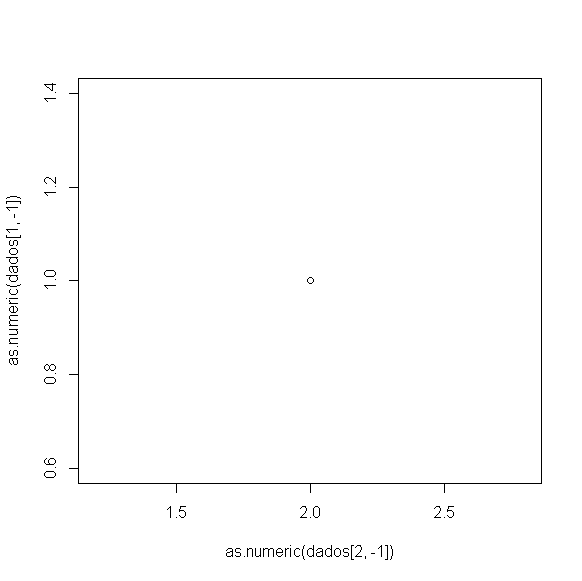 Gráfico dados panakeia 2012: